РЕПУБЛИКА СРБИЈА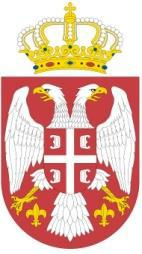 ОПШТИНСКА УПРАВА КУРШУМЛИЈА Одељење за привреду и локални економски развој Пролетерских бригада бб, 18430 Куршумлија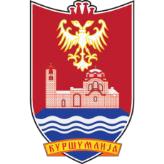 Контакт телефон: 027/381-402	лок.124e-mail: urbanizam.kursumlija@gmail.com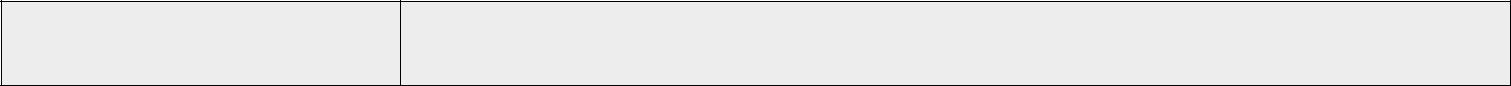 ОБРАЗАЦ ЗАХТЕВА:	САГЛАСНОСТ ЗА ИСПРАВКУ ГРАНИЦА ПАРЦЕЛЕНа основу члана 68. Закона о планирању и изградњи („Службени гласник РС“ број 72/2009, 81/2009 - испр., 64/2010 - одлука УС, 24/2011, 121/2012, 42/2013 - одлука УС, 50/2013 - одлука УС, 98/2013одлука УС, 132/2014, 145/2014 и 83/2018), подносим захтев за давање сагласности за исправку граница парцеле, тј. да је елаборат геодетских радова урађен у складу са важећим планским документом, односно подзаконским актом којим се утврђују општа правила парцелације, регулације и изградње, а за потребе исправке граница суседних катастарских парцела, спајања суседних катастарских парцела истог власника, као и спајања суседних парцела на којима је исто лице власник или дугорочни закупац на основу ранијих прописа.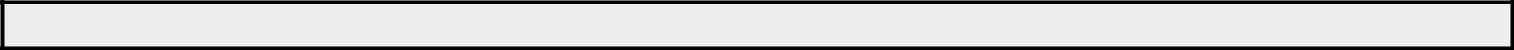 I Подаци о подносиоцу захтева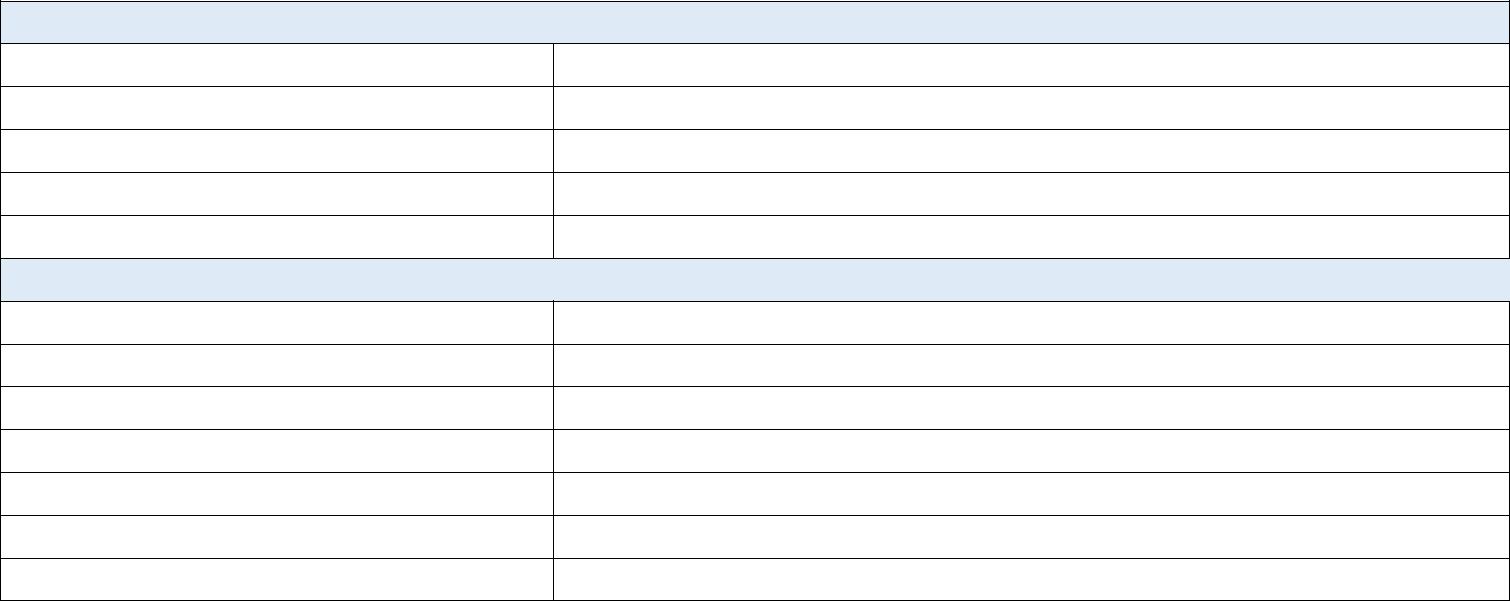 ЗА ФИЗИЧКА ЛИЦАИме и презимеМесто и адреса становањаЈМБГКонтакт телефонЕ-mail адресаЗА ПРАВНА ЛИЦАПословно име/назив инвеститораСедиштеПорески идентификациони бројМатични бројОвлашћено лицеКонтакт телефонЕ-mail адреса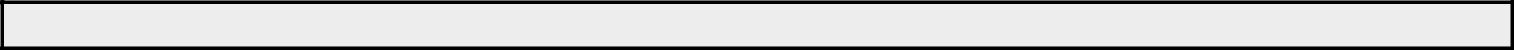 Подаци о локацијиКатастарска(е) парцела(е):Катастарска општина:Адреса локације:(насеље, улица и број)Уз захтев прилажем:Елаборат геодетских радова у 4 (четири) примерка - оригиналДоказ о извршеној уплати општинске таксе за захтев (оригинал) у износу од 150,00динаражиро рачун број:	840-742251843-73за физичка лица позив на број:	97	33-054за правна лица позив на број:	97	КБ-054ПИБДоказ о извршеној уплати општинске накнаде за потврђивање пројекта (оригинал) у износу од 200,00динаражиро рачун број:	840-742251843-73за физичка лица позив на број:	97	33-054за правна лица позив на број:	97	КБ-054ПИБПОДНОСИЛАЦ ЗАХТЕВА:______________________________име и презиме и потпис подносиоца /законског заступника правног лица